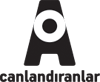 Animasyonun Kuzey Yıldızı İstanbul’u Gösteriyor!Türkiye’deki canlandırma profesyonellerini ve canlandırma severleri kar amacı gütmeden bir araya toplayan, en aktif, kuruluş Canlandıranlar Derneği tarafından bu yıl üçüncüsü gerçekleşen Uluslararası Canlandıranlar Festivali 23 - 30 Mayıs 2015 tarihleri arasında İstanbul’da gerçekleşiyor. Türkiye’den ve yurtdışından 50’den fazla filmin gösterileceği festival her zamanki gibi Canlandıranlar Yetenek Kampı’nın en yeni filmleri ile açılıyor.  3. Uluslararası Canlandıranlar Festivali’nde İsveçli “Ajan” aramızda!Festivaldeki en iddialı bölümlerden biri; bu yıl 100. yaşını kutlayan İsveç canlandırma sinemasından son dönem kısa filmlerin gösterileceği          İSVEÇ-100. YIL bölümü. 100. yıl şerefine, festivalde, özel bir sunum da yapacak olan İsveç canlandırma sineması uzmanı, akademisyen ve canlandırma sanatçısı Midhat “Ajan” Ajanovic ise festivalin onur konuğu. 23 Nisan; Tüm Çocukların Bayramı3. Uluslararası Canlandıranlar Festivali’nin 23 Nisan’a özel matine açılışı Peugeot’nun desteğiyle sunulan ENGELSİZ bölümündeki Türkiye’nin ilk uzun metraj kukla filmi; Rimolar ve Zimolar ile oluyor. Film; 23 Nisan Ulusal Egemenlik ve Çocuk Bayramı’nın tüm çocukların bayramı olması için işitme engelli çocukların da seyredebileceği formatta gösteriliyor. Açılış Filmi; Özel Bir Hikaye Festivalin açılış filmi ise; Jung Sik-Jun’un grafik romanından uyarlanarak gerçek ve 2D - 3D görüntülerin bir arada kullanılmasıyla oluşturulan film; Bal Rengi Ten (Couleur de peau: Miel). Film Seul’lu bir çocuğun Belçika’daki hikayesini en saf haliyle anlatıyor. CYK Bu Yıl; 6 Yaşında Bu yıl 6. yaşına giren ve Türkiye’de kısa bağımsız canlandırma filmlerine destek veren tek oluşum olan Canlandıranlar Yetenek Kampı’nda üretilen en taze filmler festivalin açılış akşamında ilk kez seyirciyle buluşuyor. 6 yıldır üretilen ve uluslararası festivallerden de ödüller almış olan tüm filmler ise CYK bölümünde gösteriliyor. Türkiye Nasıl Canlandırıyor? Festivalin en özel bölümlerinden birisi ise; şu ana kadar benzeri olmayan bir çalışma. Türkiye’deki canlandırma sanatçıları ile yapılan görüşmelerden oluşan canlandırma BELGESEL bölümü. Hem sektördeki, hem  sektöre girme isteğindeki, hem de canlandırmaya gönül verenlerin dikkatini çekecek olan bölüm, Türkiye’deki canlandırma serüvenini de gözler önüne seriyor. Canlandırma Sanatının Büyük Ustalarına SaygıTürkiye’deki ilk canlandırma filmlerinden biri olan “Amentü Gemisi Nasıl Yürüdü” filmi ile tarihe geçen, Türkiye canlandırmasının yaşayan en büyük ustalarından Tonguç Yaşar, uzun zamandan sonra sadece 3.Canlandıranlar Festival’indeki, özel, SAYGI bölümü ile seyircilerle buluşuyor ve canlandırma macerası ile ilgili sohbet ediyor olacak. Dünyadan ve Türkiye’den CanlandırmalarFestivalin olmazsa olmaz bölümleri ise; Türkiye’de üretilen ve uluslararası festivallerden de ödüller alan son dönem canlandırma filmlerinin yer aldığı TÜRKİYE’DEN ve dünyaca ünlü uluslararası canlandırma festivallerinin en son seçkilerinden örneklerin yer aldığı FESTİVALLERDEN. Festivalde ayrıca;  Hüseyin Karabey’in Hiçbir Karanlık Unutturamaz, Serge Avedikian’ın Hayırsız Ada ve Gökhan Okur’un Bu Dava Böyle Bitmez filmlerinden oluşan 1915-2015 özel bölümü de yer alıyor.Festival mekanları; Beyoğlu Sineması ve Beyoğlu Pera Sineması Başka Sinema Salonu, MGSÜ Fındıklı, SAE Enstitüsü, İTÜ TaşkışlaFestivalin tüm seans ve içerik bilgilerine www.canlandiranlar.com ve https://www.facebook.com/Canlandiranlar adreslerinden ulaşılabilir. 